КОНТРОЛЬНО – СЧЕТНАЯ   ПАЛАТААГАПОВСКОГО МУНИЦИПАЛЬНОГО РАЙОНА _______________________________________________________________________457400 с. Агаповка, ул. Пролетарская 29а, тел: 2-11-37, 2-14-36Сведения о доходах, расходах, об имуществе и обязательствах имущественного характера сотрудников Контрольно-счетной палаты Агаповского муниципального района за отчетный период с 01 января 2022 г. по 31 декабря 2022 г.http://pravo.gov.ru/proxy/ips/?docbody=&link_id=0&nd=603637722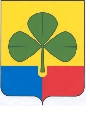 